Publicado en Barcelona el 01/12/2020 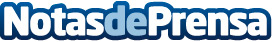 Anytime Fitness ficha a Enrique Iranzo como Director de Operaciones para EspañaEl líder mundial del fitness fortalece su estructura en España al nombrar a Enrique Iranzo Director de Operaciones. Con una dilatada experiencia en el segmento de la franquicia, el directivo de 48 años se incorpora a la compañía con el triple objetivo de reforzar el posicionamiento de la firma en todo el país, generar más confianza y mayor rentabilidad a los franquiciados y estandarizar las operaciones y los estándares de la red para garantizar su crecimiento a corto, medio y largo plazoDatos de contacto:Natalia López-Maroto722386445Nota de prensa publicada en: https://www.notasdeprensa.es/anytime-fitness-ficha-a-enrique-iranzo-como Categorias: Nacional Franquicias Emprendedores Nombramientos Otros deportes Recursos humanos Fitness http://www.notasdeprensa.es